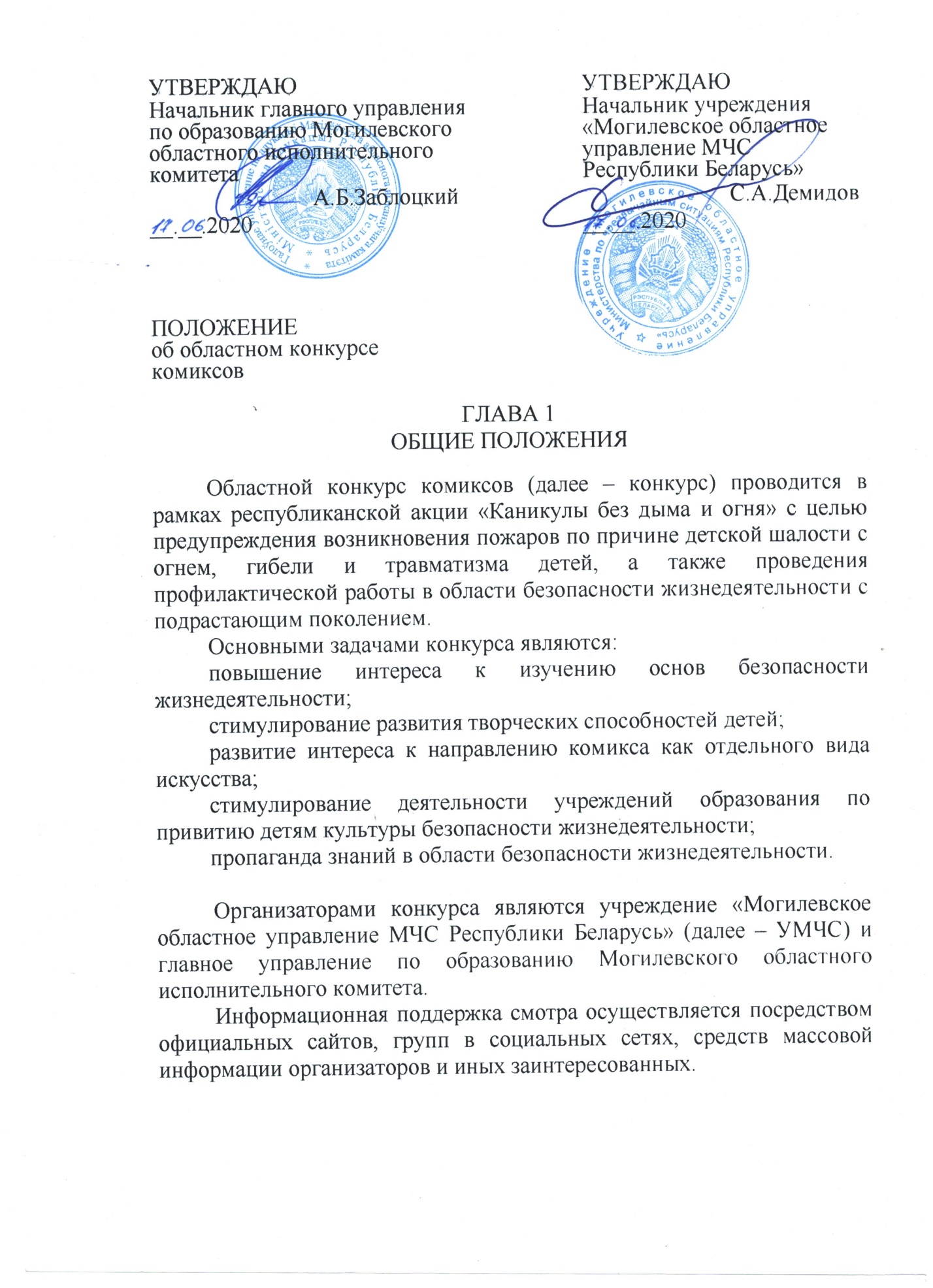 ПОЛОЖЕНИЕо проведении городского (районного) конкурса комиксовГЛАВА 1
ОБЩИЕ ПОЛОЖЕНИЯГородской (районный) конкурс комиксов (далее – конкурс) проводится в рамках республиканской акции «Каникулы без дыма и огня» с целью предупреждения возникновения пожаров по причине детской шалости с огнем, гибели и травматизма детей, а также проведения профилактической работы в области безопасности жизнедеятельности с подрастающим поколением.Основными задачами конкурса являются:повышение интереса к изучению основ безопасности жизнедеятельности;стимулирование развития творческих способностей детей;развитие интереса к направлению комикса как отдельного вида искусства;стимулирование деятельности учреждений образования по привитию детям культуры безопасности жизнедеятельности;пропаганда знаний в области безопасности жизнедеятельности.Организаторами конкурса являются Бобруйский горрайотдел по чрезвычайным ситуациям (далее – БГРОЧС) и управление по образованию Бобруйского городского исполнительного комитета.Информационная поддержка смотра осуществляется посредством официальных сайтов, групп в социальных сетях, средств массовой информации организаторов и иных заинтересованных.ГЛАВА 2
УЧАСТНИКИ КОНКУРСА
Конкурс проводится среди воспитанников воспитательно-оздоровительных учреждений образования города Бобруйска и Бобруйского района.ГЛАВА 3
УСЛОВИЯ ПРОВЕДЕНИЯ КОНКУРСАКонкурс проводится в два этапа: Городской до 31 июля;Районный до 31 июляобластной до 14 августа.Тематика комиксов: безопасность жизнедеятельности.Героями комиксов могут быть реальные или вымышленные личности, герои мультфильмов (в том числе «Волшебная книга»).Организация и обеспечение проведения городского (районного) этапа возлагаются на Бобруйский горрайотдел по чрезвычайным ситуациям (далее – БГРОЧС), управление по образованию Бобруйского городского исполнительного комитета, Отдел по образованию, спорту и туризму Бобруйского райисполкома.Организация и обеспечение проведения областного этапа возлагается на УМЧС и главное управление по образованию Могилевского областного исполнительного комитета.Руководство конкурсом осуществляет оргкомитет, в состав оргкомитета входят представители БГРОЧС.БГРОЧС предоставляют на областной конкурс три лучших комикса от лагерей различного типа города Бобруйска и Бобруйского района.Комиксы предоставляются в оргкомитет в электронном виде не позднее 29.07.2020 по адресу: gpio_bgrochs@mail.ru. При отсутствии заявки работа к участию в конкурсе не допускается (Приложение 1).Требования к работам:соответствие тематике;работа должна быть нарисована специально для конкурса и представлена впервые;оригинальность воплощения идеи;для комикса, нарисованного в программах компьютерной графики, предоставляется оригинал изображения, для нарисованных от руки – отсканированное изображение или его фотография;объем: от 1 до 5 страниц (не считая титульной, если таковая имеется);формат изображений: jpg, возможно pdf или png;размер: лист А4 при распечатке, эквивалентный этому размеру при версии в традиционной технике;объем: не более 20 Мб.В случае с цифровым вариантом оригинальное изображение должно иметь разрешение не менее 300 dpi. При соблюдении этого требования потеря качества при распечатке будет минимальна.ГЛАВА 4
ПОДВЕДЕНИЕ ИТОГОВ И НАГРАЖДЕНИЕРаботы оцениваются по 10-балльной системе каждым членом жюри. Итоговое место определяется наибольшей суммой баллов, выставленных членами жюри. Участники, занявшие 1, 2 и 3 места, награждаются дипломами и сувенирной продукцией МЧС. По решению оргкомитета возможно присуждение специальных призов.ГЛАВА 5
ОБЯЗАННОСТИ ОРГАНИЗАТОРОВФинансирование конкурса осуществляется за счет средств, не запрещенных законодательством Республики Беларусь.БГРОЧС:организует проведение городского (районного) этапа конкурса;принимает участие в работе жюри городского (районного) этапа конкурса;изготавливает дипломы победителям и призерам.Управление по образованию Бобруйского городского исполнительного комитета:Организует проведение городского этапа конкурса среди воспитательно-оздоровительных учреждений образования города Бобруйска.         Отдел по образованию, спорту и туризму Бобруйского райисполкома:Организует проведение районного этапа среди воспитательно-оздоровительных учреждений образования Бобруйского района.Оргкомитет оставляет за собой право вносить дополнения и изменения в порядок проведения конкурса и подведение итогов в зависимости от различных условий.СОГЛАСОВАНОНачальник управления по образованию Бобруйского городского исполнительного комитета      Е.С. Лисица__. __.2020СОГЛАСОВАНОНачальник отдела по образованию, спорту и туризму Бобруйского районного исполнительного комитета                                      О.С.Стельмак  .     .2020Приложение 1к Положению о городском(районном) конкурсе комиксовЗАЯВКА___на участие в городском (районном) конкурсе комиксовДиректор ГУО (или ответственное лицо)                                            ФИОУТВЕРЖДАЮ Первый заместитель начальника Бобруйского горрайотдела по чрезвычайным ситуациям                                     П.И.Шерснёв        .   .2020№ п/пФ.И.О. участникаКонтактные данные участника(домашний адрес, телефон моб. и гор.)Учреждение образования (наименование лагеря)Контактные данные администрации лагеря(телефон,E–mail)123